PREDSEDA NÁRODNEJ RADY SLOVENSKEJ REPUBLIKYČíslo: CRD-1492/2018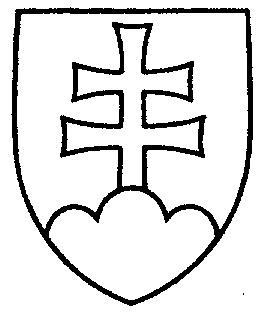 1112ROZHODNUTIEPREDSEDU NÁRODNEJ RADY SLOVENSKEJ REPUBLIKYzo 14. augusta 2018o pridelení informácie Štátnej komisie pre voľby a kontrolu financovania politických strán o výročných správach politických strán a politických hnutí za rok 2017 na prerokovanie výboru Národnej rady Slovenskej republiky	Podľa § 30 ods. 1 zákona č. 85/2005 Z. z. o politických stranách a politických hnutiach v  znení neskorších predpisov a  uznesenia Národnej rady Slovenskej republiky 
z 27. apríla 2016 č. 31	p r i d e ľ u j e m	informáciu Štátnej komisie pre voľby a kontrolu financovania politických strán o výročných správach politických strán a politických hnutí za rok 2017 (tlač 1058), doručenú 13. augusta 2018	Výboru Národnej rady Slovenskej republiky pre financie a rozpočet	ako orgánu, ktorý  informáciu o výročných správach  prerokuje  a  zaujme  k  nej stanovisko 
do 10. septembra 2018.	Informácia Štátnej komisie pre voľby a kontrolu financovania politických strán o výročných správach politických strán a politických hnutí za rok 2017 (tlač 1058) je uverejnená na webovom sídle www.nrsr.sk.v z. Béla   B u g á r    v. r.